КАРАР                                                            РЕШЕНИЕ«27»  август  2021й.              № 27-1          «27»   августа 2021 г.Об утверждении Порядка создания и использования, в том числе на платной основе, парковок (парковочных мест), расположенных на автомобильных дорогах общего пользования местного значения на территории сельского поселения Саннинский сельсовет  муниципального района Благовещенский район Республики БашкортостанВ соответствии с Федеральным законом от 10.12.1995 № 196-ФЗ                       «О безопасности дорожного движения», Федеральным законом от 06.10.2003          № 131-ФЗ «Об общих принципах организации местного самоуправления в Российской Федерации», Федеральным законом от 08.11.2007 № 257-ФЗ                     «Об автомобильных дорогах и о дорожной деятельности в Российской Федерации и о внесении изменений в отдельные законодательные акты Российской Федерации», руководствуясь Уставом сельского поселения Саннинский сельсовет муниципального района Благовещенский район Республики Башкортостан, Совет сельского поселения Саннинский сельсовет муниципального района Благовещенский район Республики БашкортостанРЕШИЛ:1. 	Утвердить прилагаемый Порядок создания и использования, в том числе на платной основе, парковок (парковочных мест), расположенных на автомобильных дорогах общего пользования местного значения  на территории сельского поселения Саннинский сельсовет муниципального района Благовещенский район Республики Башкортостан.2.	Разместить настоящее решение на официальном сайте сельского поселения Саннинский сельсовет муниципального района Благовещенский район Республики Башкортостан в сети «Интернет».3.	Контроль за исполнением настоящего решения возложить на постоянную комиссию Совета сельского поселения Саннинский сельсовет муниципального района Благовещенский район Республики Башкортостан (Тюрин С.И.)Глава сельского поселения                                  		            К.Ю.Леонтьев Приложение                                                                                               к Решению Совета                                                                               сельского поселения                                                                                                     		Саннинский сельсоветмуниципального районаБлаговещенский районРеспублики Башкортостанот « 27 »  августа 2021 года№ 27-1
Порядок создания и использования, в том числе на платной основе, парковок (парковочных мест), расположенных на автомобильных дорогах общего пользования местного значения на территории сельского поселения Саннинский  сельсовет муниципального района Благовещенский район Республики Башкортостан1.ОБЩИЕ ПОЛОЖЕНИЯ	1.1.	Настоящий   Порядок создания и использования, в том числе на платной основе, парковок (парковочных мест), расположенных на автомобильных дорогах общего пользования местного значения на территории сельского поселения Саннинский  сельсовет муниципального района Благовещенский район Республики Башкортостан (далее - Порядок) устанавливает требования к созданию и использованию, в том числе на платной основе, парковок (парковочных мест) (далее - парковка), расположенных на автомобильных дорогах общего пользования местного значения на территории сельского поселения Саннинский  сельсовет муниципального района Благовещенский район Республики Башкортостан (далее - автомобильные дороги).	Для целей настоящего Положения используется следующие основные понятия:1)  парковка (парковочное место) – специально обозначенное и при необходимости обустроенное и оборудованное место, являющееся, в том числе частью автомобильной дороги и (или) примыкающее к проезжей части и (или) тротуару, обочине, эстакаде или мосту либо являющееся частью подэстакадных или подмостовых пространств, площадей и иных объектов улично-дорожной сети и предназначенное для организованной стоянки транспортных средств на платной основе или без взимания платы по решению собственника или иного владельца автомобильной дороги, собственника земельного участка    либо собственника соответствующей части здания, строения или сооружения.2) платные парковки - участки автомобильных дорог, специально оборудованные и соответствующим образом обозначенные, в пределах полосы отвода, для организации временного возмездного размещения транспортных средств.3)  бесплатные парковки – парковки общего пользования, на которых плата с водителей транспортных средств за пользование данной территорией не взимается.4)  служебные парковки – парковки не общего пользования, специально оборудованные и соответствующим образом обозначенные, предназначенные для временного размещения служебных и (или) гостевых транспортных средств, переданные в установленном порядке юридическим лицам.5)	пользователь парковки – лицо, являющееся собственником (владельцем) транспортного средства, въехавшее на парковку и разместившее на парковочном месте транспортное средство.	6) оператор парковки – муниципальное учреждение сельского поселения, муниципальное унитарное предприятие, уполномоченные постановлением Администрации сельского поселения Саннинский сельсовет муниципального района Благовещенский район Республики Башкортостан на осуществление соответствующих функций по эксплуатации парковок на платной основе и взиманию платы за пользование на платной основе парковками, либо юридическое лицо независимо от организационно-правовой формы, индивидуальный предприниматель, отобранные на конкурсной основе в соответствии с законодательством Российской Федерации.	7)   размер платы за пользование парковкой (парковочным местом) – стоимость пользования парковкой (парковочным местом) в сельском поселении Саннинский сельсовет муниципального района Благовещенский район Республики Башкортостан за установленный промежуток времени.8)	иные понятия и термины, используемые в настоящем Порядке, применяются в значениях, определенных федеральным законодательством и законодательством Республики Башкортостан.1.2. На автомобильных дорогах могут создаваться парковки (парковочные места), в том числе на платной основе.	1.3. Парковки (парковочные места) создаются для временной стоянки транспортных средств с целью увеличения пропускной способности дорог и повышения безопасности дорожного движения. ПОРЯДОК СОЗДАНИЯ ПАРКОВОК	2.1. Предложение о создании парковок на автомобильных дорогах, относящихся к собственности сельского поселения Саннинский сельсовет муниципального района Благовещенский район Республики Башкортостан, направляются заинтересованными лицами (организациями или физическими лицами) в Администрацию сельского поселения Саннинский сельсовет муниципального района Благовещенский район Республики Башкортостан (далее – Администрация сельского поселения). Проработку предложений по планированию участков автомобильных дорог для организации парковок на предмет их соответствия действующему законодательству производит Администрация сельского поселения.	Разработка проекта размещения парковок обеспечивается инициатором предложения по организации места парковки.	Решение о создании парковок (парковочных мест) в полосе отвода автомобильных дорог принимается Администрацией сельского поселения, осуществляющей в пределах предоставленных полномочий функции в области использования автомобильных дорог и осуществления дорожной деятельности, в форме постановления.	2.2. Создание бесплатных парковок (парковочных мест) осуществляется в следующих случаях:	 при проектировании, строительстве, реконструкции, капитальном ремонте, ремонте, благоустройстве автомобильных дорог;	при возникновении необходимости создания парковок (парковочных мест) в границах полосы отвода автомобильных дорог для функционирования объектов социальной направленности, на которых бесплатная парковка (парковочное место) может быть создана, в том числе в связи обращением заинтересованных граждан или юридических лиц (далее - заявитель) о предоставлении таких земельных участков.	Создание бесплатной парковки (парковочных мест) выполняется за счет средств заявителя на основании проектной документации, выполненной в соответствии с техническими нормами и нормативами, согласованного с главой Администрации сельского поселения, ОГИБДД Отдела МВД России по Благовещенскому району.	2.3. Создание и использование на платной основе парковок (парковочных мест):	2.3.1.Предложения юридических лиц, индивидуальных предпринимателей о создании и использовании на платной основе парковки (парковочных мест) с указанием сведений о планируемом месте размещения парковки (парковочного места) на автомобильных дорогах, количестве машино-мест на парковке (парковочном месте), предлагаемом размере платы (далее - предложение), направляются в администрацию сельского поселения.	К предложению прилагается проектная документация, в которой указывается место расположения парковки (парковочных мест), фактическая вместимость парковки (парковочных мест), особенности обустройства парковки (парковочных мест), согласованная с главой Администрации сельского поселения, ОГИБДД Отдела МВД России по Благовещенскому району.	2.3.2. Администрация сельского поселения в течение 25 календарных дней со дня поступления предложения рассматривает его.	По результатам рассмотрения принимается одно из следующих решений:	1) о целесообразности создания и использования на платной основе парковки (парковочных мест) в следующих случаях:	соответствие парковки (парковочных мест) условиям, обеспечивающим безопасность дорожного движения;	соответствие предложения требованиям, указанным в пункте 2.3.1 настоящего порядка.	2) о нецелесообразности создания и использования на платной основе парковки (парковочных мест) в следующих случаях:	несоответствие парковки (парковочных мест) условиям, обеспечивающим безопасность дорожного движения;	несоответствия предложения требованиям, указанным в пункте 2.3.1 настоящего порядка.	В течение десяти календарных дней со дня принятия решения о нецелесообразности создания и использования на платной основе парковки (парковочных мест), Администрация сельского поселения письменно уведомляет о принятом решении юридическое лицо, индивидуального предпринимателя, подавшего предложение, с указанием причины принятия решения.	2.3.3. В постановлении Администрации сельского поселения о создании парковки (парковочных мест) указывается:	место расположения парковки (парковочных мест);	режим работы парковки;	информация о юридическом лице, индивидуальном предпринимателе;	размер платы за пользование парковкой.2.3.4. Решение о создании парковки (парковок) и об использовании на платной основе парковки (парковок) может быть принято Администрацией сельского поселения в виде одного постановления.2.3.5. Создание парковки осуществляется в соответствии с проектом парковки. В проекте парковки указывается место расположения парковки, фактическая вместимость парковки, особенности обустройства парковки. Проект парковки согласовывается с Администрацией Муниципального района Благовещенский район Республики Башкортостан (отдел градостроительства и жилищных вопросов, отдел жилищно-коммунального хозяйства и благоустройства, сектор муниципального контроля).	2.3.6. Юридическое лицо, индивидуальный предприниматель (далее – Оператор парковки), по результатам рассмотрения предложений, которых принято решение о создании и использовании на платной основе парковки, обязаны:	организовать стоянку транспортных средств на парковке с соблюдением требований законодательства Российской Федерации, в том числе Закона Российской Федерации "О защите прав потребителей", и обеспечить беспрепятственный проезд других участников дорожного движения по автомобильной дороге, исключающий образование дорожных заторов, при условии соблюдения пользователями автомобильной дороги и парковки, расположенной на ней, требований Правил дорожного движения Российской Федерации и обеспечения ими безопасности дорожного движения;	обеспечивать соответствие транспортно-эксплуатационных характеристик парковки нормативным требованиям, наличие информации о местах приема письменных претензий пользователей, полной санитарной уборки территории парковки в летний и зимний период;	оснастить места парковок специальным оборудованием, дорожными знаками и обеспечить нанесение дорожной разметки в соответствии с проектами на организацию парковок;	осуществлять наблюдение за исправностью оборудования парковок, поддержание его в рабочем состоянии, охрану оборудования;	выделять не менее 10 процентов мест (но не менее одного места) для бесплатной парковки автотранспортных средств, управляемых инвалидами I, II, а также инвалидами III группы в порядке, установленном Правительством Российской Федерации, и автотранспортных средств, перевозящих таких инвалидов и (или) детей-инвалидов  при наличии опознавательного знака «Инвалид», которые не должны занимать иные транспортные средства.	2.3.7. Оператор парковки предоставляет пользователю полную и достоверную информацию об оказываемых услугах.	Информация доводится до сведения пользователей с помощью информационных табло, размещенных для ознакомления в общедоступном месте на территории парковки в местах въезда на нее. Места размещения информационных табло должны соответствовать национальным стандартам, устанавливающим требования к информационным дорожным знакам.ПОРЯДОК ИСПОЛЬЗОВАНИЯ ПАРКОВОК	3.1. Пользователь парковок (парковочных мест) имеет право получать информацию о правилах пользования парковкой, о размере платы за пользование на платной основе парковками, порядке и способах внесения соответствующего размера платы, а также о наличии альтернативных бесплатных парковок, которая размещается на информационном табло в местах въезда на парковку.	3.2. Пользователи парковок (парковочных мест) обязаны:	соблюдать настоящий Порядок и Правила дорожного движения Российской Федерации;	при пользовании платной парковкой (парковочным местом) оплатить установленную стоимость пользования данным объектом с учетом фактического времени пребывания на нем (кратно 1 часу, 1 суткам);	сохранять документ об оплате за пользование платной парковой (парковочным местом) до момента выезда с нее.	3.3. Пользователям парковок (парковочного места) запрещается:	блокировать подъезд (выезд) транспортных средств на парковку;	создавать другим пользователям парковок препятствия и ограничения в пользовании парковкой;	оставлять транспортное средство на платной парковке без оплаты услуг за пользование парковкой;	нарушать общественный порядок;	загрязнять территорию парковки;	совершать иные действия, нарушающие настоящий Порядок использования платных парковок.	3.4. Размер платы за пользование на платной основе парковками (парковочными местами), расположенными на автомобильных дорогах общего пользования местного значения устанавливается Администрацией сельского поселения по предложению уполномоченной организации и не должен превышать максимального размера, рассчитанного в соответствии с прилагаемой Методикой.	Пересмотр размера платы за пользование на платной основе парковками (парковочными местами), расположенными на автомобильных дорогах, осуществляется по инициативе Администрации сельского поселения и (или) уполномоченной организации, которая вправе обратиться в Администрацию сельского поселения с инициативой пересмотра установленного размера платы за пользование на платной основе парковками (парковочными местами), расположенными на автомобильных дорогах, с предоставлением расчетов в соответствии с прилагаемой Методикой.	Не допускается взимание с пользователей каких-либо иных платежей, кроме платы за пользование на платной основе парковками.Плата за пользование на платной основе парковками поступает в полном объеме в бюджет сельского поселения.	3.5. От платы за пользование парковкой (парковочным местом) освобождаются:	инвалиды I, II и III групп, а также транспортные средства, перевозящие таких инвалидов и (или) детей-инвалидов (при наличии опознавательного знака "Инвалид");	участники Великой Отечественной войны;	инвалиды Великой Отечественной войны и инвалиды боевых действий;	сотрудники органов местного самоуправления при осуществлении ими служебных обязанностей.	Взимание платы за пользование платной парковкой не допускается в отношении транспортных средств, используемых для осуществления деятельности пожарной охраны, полиции, медицинской скорой помощи, аварийно-спасательных служб, военной автомобильной инспекции, а также транспортных средств федерального органа исполнительной власти в области обеспечения безопасности, федерального органа исполнительной власти в области государственной охраны, военной полиции Вооруженных Сил Российской Федерации, войск национальной гвардии Российской Федерации, следственных органов Следственного комитета Российской Федерации, федерального органа исполнительной власти, осуществляющего специальные функции в сфере обеспечения федеральной фельдъегерской связи в Российской Федерации, используемых в связи со служебной необходимостью.	Плата взимается с пользователей за услуги стоянки транспортных средств на платных парковках, расположенных на автомобильных дорогах.	3.6. Выдача пользователю, оплатившему за пользование платной парковкой, документа об оплате производится после внесения платы за пользование платной парковкой.	3.7. Надзор за деятельностью парковок, в части соблюдения порядка использования полосы отвода автомобильных дорог общего пользования местного значения в сельском поселении, осуществляется Администрацией  сельского поселения в рамках муниципального контроля за обеспечением сохранности автомобильных дорог местного значения.	3.8. Пользователи парковок обязаны:	– размещать автотранспортные средства в строгом соответствии с линиями разметки, требованиями дорожных знаков и правилами дорожного движения:	– при поставке транспортного средства оплатить предполагаемое время его размещения, а по завершении стоянки осуществить окончательный расчет (платная парковка);	– соблюдать чистоту и порядок на территории парковки на платной основе.	Водители, отказавшиеся от выполнения требований сотрудников службы парковки на платной основе, несут ответственность в соответствии с действующим законодательством.	3.9. Пользователям парковок запрещается:	– препятствовать нормальной работе пунктов оплаты;	– блокировать подъезд (выезд) транспортных средств на парковку;	– создавать друг другу препятствия и ограничения в пользовании парковкой;	– оставлять транспортное средство на платной парковке без оплаты услуг за пользование парковкой;	– нарушать общественный порядок;	– загрязнять территорию парковки;	– разрушать оборудование пунктов оплаты;	– совершать иные действия, нарушающие установленный Порядок использования платных парковок.3.10.	Парковки не предназначены для хранения транспортных средств. 	Риски угона и ущерба, причиненного транспортным средствам третьими лицами на парковке, собственники (владельцы) транспортных средств несут самостоятельно.3.11.	Стоянка транспортного средства на платной парковке менее 15 минут является бесплатной.Лицо, размещающее транспортное средство на парковочном месте платной парковки, обязано осуществить оплату за размещение транспортного средства на платной парковке, за исключением случаев, установленных настоящим Порядком.По окончании оплаченного времени транспортное средство обязано покинуть платную парковку в течение 15 минут.3.12.	Пользование парковкой осуществляется на основании публичного договора между пользователем парковки и оператором парковки, согласно которому оператор парковки обязан предоставить пользователю парковки право пользования платной парковкой для стоянки транспортного средства, а пользователь парковки – оплатить предоставленную услугу.3.13.	Оплата за пользование платной парковкой может осуществляться с использованием следующих способов:1)	с помощью банковских карт;2)	с помощью смс-сообщения;3)	единой предварительно приобретенной парковочной картой;4)	через терминал;5)	через паркомат.3.14.	Конкретные способы оплаты за пользование платной парковкой определяются при принятии решений о создании и использовании парковки на платной основе.3.15.	Содержание и уборка территорий парковок (бесплатных или платных) производится в порядке, предусмотренном Правилами благоустройства территории сельского поселения Саннинский сельсовет муниципального района Благовещенский район Республики Башкортостан.3.16.	Устройство, техническое оснащение платных парковок, содержание и обслуживание парковочного оборудования и технических средств организации дорожного движения осуществляются оператором парковки.3.17.	Ведение учета парковок осуществляет Администрация сельского поселения.	3.18.  Приостановление или прекращение использования парковок.	Использование парковок может быть приостановлено или прекращено в случаях:	1)      производства работ по ремонту (реконструкции) проезжей части улично-дорожной сети;	2)     изменения схемы организации дорожного движения;	3)     прекращения земельно–правовых отношений;	4)  нарушения уполномоченными организациями порядка эксплуатации платных или служебных парковок;	5)  проведение специальных мероприятий (праздничные манифестации, соревнования и др.).	Постановление о приостановлении или прекращении использования парковки принимается Администрацией сельского поселения по обращению уполномоченной организации или по согласованию с ней. 			При отсутствии такого согласования приостановление или прекращение использования парковки осуществляется в судебном порядке.								Приложениек пункту 3.4 части 3 Порядка  создания и использования, в том числе на платной основе, парковок (парковочных мест), расположенных на автомобильных дорогах общего пользования местного значения на территории сельского поселения Саннинский  сельсовет муниципального района Благовещенский район Республики БашкортостанМЕТОДИКА РАСЧЕТА РАЗМЕРА ПЛАТЫ ЗА ПОЛЬЗОВАНИЕ НА ПЛАТНОЙ ОСНОВЕ ПАРКОВКАМИ (ПАРКОВОЧНЫМИ МЕСТАМИ), РАСПОЛОЖЕННЫМИ НА АВТОМОБИЛЬНЫХ ДОРОГАХ ОБЩЕГО ПОЛЬЗОВАНИЯ МЕСТНОГО ЗНАЧЕНИЯ  НА ТЕРРИТОРИИ СЕЛЬСКОГО ПОСЕЛЕНИЯ САННИНСКИЙ СЕЛЬСОВЕТ МУНИЦИПАЛЬНОГО РАЙОНА БЛАГОВЕЩЕНСКИЙ РАЙОН РЕСПУБЛИКИ БАШКОРТОСТАНРасчет величины платы за пользование платной парковкой (парковочными местами), расположенной на автомобильной дороге, за 1 сутки осуществляется по формуле:P = S x З x R x K, где:P – величина платы за пользование 1 машино-местом платной парковки (парковочным местом), расположенной на автомобильной дороге в сутки, руб./1 машино-место в сут.;S – площадь 1 машино-места на платной парковке (парковочного места), расположенной на автомобильной дороге, кв. м;З – затраты на содержание (в том числе текущий ремонт и обустройство) 1 кв. м/сут. территории парковки (парковочных мест), расположенной на автомобильной дороге, (автодороги, на которой расположена парковка (парковочные места) и на модернизацию парковок (парковочных мест), расположенных на автомобильных дорогах, руб.;R – коэффициент, размер которого зависит от места расположения платная парковка (парковочные места), расположенная на автомобильной дороге, который составляет для центральной части населенного пункта                       R = 2100, для остальной части R = 1000.Центральная часть имеет границы, проходящие по ул. _______________.K – поправочный коэффициент, дифференцирующий размер платы за пользование платной парковкой (парковочными местами), расположенной на автомобильной дороге, в зависимости от типа и грузоподъемности автотранспортных средств, применительно к двум группам:Расчетная величина платы за пользование платной парковкой (парковочными местами), расположенной на автомобильной дороге, также рассчитывается на 1 час по формуле:Рчас = Р / 9, где:Рчас – величина платы за пользование 1 машино-местом платной парковки (парковочным местом), расположенной на автомобильной дороге, руб./1 машино-место в час;Р – величина платы за пользование 1 машино-местом платной парковки (парковочным местом), расположенной на автомобильной дороге, руб./1 машино-место в 1 сут.;9 – пересчетный коэффициент, равный средней продолжительности рабочего дня.Рассчитанные значения размера платы (тарифы) за пользование платными парковками (парковочными местами), расположенными на автомобильных дорогах, устанавливаются за 1 сутки и 1 час.Плата за пользование платными парковками (парковочными местами), расположенными на автомобильных дорогах, взимается:– в случае посуточной оплаты: плата взимается за полные сутки вне зависимости от фактического времени нахождения транспортного средства на платной парковке (парковочном месте), при этом в период отсутствия транспортного средства на платной парковке на оплаченный период (сутки) для указанного транспортного средства сохраняется свободное парковочное место;– в случае почасовой оплаты: плата взимается за полный час (при нахождении транспортного средства на платной парковке более 5 минут) вне зависимости от фактического времени нахождения транспортного средства на платной парковке (парковочном месте), при этом плата за следующий час взимается при нахождении транспортного средства на платной парковке (парковочном месте) свыше 15 минут следующего часа.БАШКОРТОСТАН РЕСПУБЛИКАhЫБЛАГОВЕЩЕН РАЙОНЫ МУНИЦИПАЛЬ РАЙОНЫНЫН   ҺЫННЫ АУЫЛ СОВЕТЫ БИЛӘМӘhЕ СОВЕТЫРЕСПУБЛИКА  БАШКОРТОСТАНСОВЕТ СЕЛЬСКОГО ПОСЕЛЕНИЯ САННИНСКИЙ СЕЛЬСОВЕТ МУНИЦИПАЛЬНОГО РАЙОНА БЛАГОВЕЩЕНСКИЙ РАЙОНГруппы и виды автотранспортных средствОбозначениеМасса, тоннПоправочный коэффициентI группаМотоциклы с прицепом (коляской) и без них;    легковые автомобили с прицепом и без них;     фургоны, автобусы с числом мест для сидения до 11, грузовые автомобили Г1до 3.5К = 1II группаГрузовые автомобили;      трейлеры;                      автобусы Г2от 3.5К = 4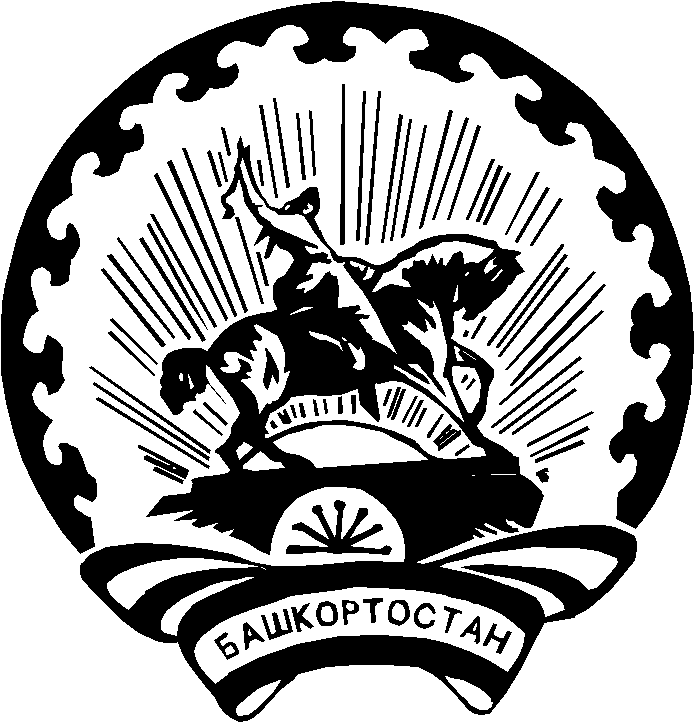 